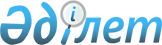 О внесении изменений в решение маслихата от 20 декабря 2018 года № 310 "О бюджете города Костаная на 2019-2021 годы"
					
			С истёкшим сроком
			
			
		
					Решение маслихата города Костаная Костанайской области от 18 октября 2019 года № 407. Зарегистрировано Департаментом юстиции Костанайской области 23 октября 2019 года № 8716. Прекращено действие в связи с истечением срока
      В соответствии со статьями 106, 109 Бюджетного кодекса Республики Казахстан от 4 декабря 2008 года Костанайский городской маслихат РЕШИЛ:
      1. Внести в решение маслихата "О бюджете города Костаная на 2019-2021 годы" от 20 декабря 2018 года № 310 (опубликовано 3 января 2019 года в Эталонном контрольном банке нормативных правовых актов Республики Казахстан, зарегистрировано в Реестре государственной регистрации нормативных правовых актов за № 8198) следующие изменения:
      пункт 1 указанного решения изложить в новой редакции:
      "1. Утвердить бюджет города Костаная на 2019-2021 годы согласно приложениям 1, 2 и 3 соответственно, в том числе на 2019 год в следующих объемах:
      1) доходы – 57571094,9 тысячи тенге, в том числе по:
      налоговым поступлениям – 26362177,0 тысяч тенге;
      неналоговым поступлениям – 168578,8 тысяч тенге;
      поступлениям от продажи основного капитала – 4495322,0 тысячи тенге;
      поступлениям трансфертов – 26545017,1 тысяч тенге;
      2) затраты – 61151222,0 тысячи тенге;
      3) чистое бюджетное кредитование – -420,7 тысяч тенге;
      4) сальдо по операциям с финансовыми активами – -10903,0 тысячи тенге;
      5) дефицит (профицит) бюджета – -3568803,4 тысячи тенге;
      6) финансирование дефицита (использование профицита) бюджета – 3568803,4 тысячи тенге.";
      пункт 7 указанного решения изложить в новой редакции:
      "7. Утвердить резерв местного исполнительного органа города на 2019 год в сумме 19205,9 тысячи тенге.";
      приложения 1, 2, 3 к указанному решению изложить в новой редакции согласно приложениям 1, 2, 3 к настоящему решению.
      2. Настоящее решение вводится в действие с 1 января 2019 года. Бюджет города Костаная на 2019 год Бюджет города Костаная на 2020 год Бюджет города Костаная на 2021 год
					© 2012. РГП на ПХВ «Институт законодательства и правовой информации Республики Казахстан» Министерства юстиции Республики Казахстан
				
      Председатель сессии, депутат по избирательному округу № 14

О. Игимбаева

      Секретарь Костанайского городского маслихата

Б. Сандыбеков
Приложение 1
к решению маслихата
от 18 октября 2019 года
№ 407Приложение 1
к решению маслихата
от 20 декабря 2018 года
№ 310
Категория
Категория
Категория
Категория
Категория
Сумма, тысяч тенге
Класс
Класс
Класс
Класс
Сумма, тысяч тенге
Подкласс
Подкласс
Подкласс
Сумма, тысяч тенге
Наименование
Наименование
Сумма, тысяч тенге
1
2
3
4
4
5
I. Доходы
I. Доходы
57571094,9
1
00
0
Налоговые поступления
Налоговые поступления
26362177,0
1
01
0
Подоходный налог
Подоходный налог
12015610,0
1
01
2
Индивидуальный подоходный налог
Индивидуальный подоходный налог
12015610,0
1
03
0
Социальный налог
Социальный налог
9747750,0
1
03
1
Социальный налог
Социальный налог
9747750,0
1
04
0
Hалоги на собственность
Hалоги на собственность
3358776,0
1
04
1
Hалоги на имущество
Hалоги на имущество
2245125,0
1
04
3
Земельный налог
Земельный налог
195000,0
1
04
4
Hалог на транспортные средства
Hалог на транспортные средства
918621,0
1
04
5
Единый земельный налог
Единый земельный налог
30,0
1
05
0
Внутренние налоги на товары, работы и услуги
Внутренние налоги на товары, работы и услуги
905041,0
1
05
2
Акцизы
Акцизы
339180,0
1
05
3
Поступления за использование природных и других ресурсов
Поступления за использование природных и других ресурсов
53861,0
1
05
4
Сборы за ведение предпринимательской и профессиональной деятельности
Сборы за ведение предпринимательской и профессиональной деятельности
482000,0
1
05
5
Налог на игорный бизнес
Налог на игорный бизнес
30000,0
1
08
0
Обязательные платежи, взимаемые за совершение юридически значимых действий и (или) выдачу документов уполномоченными на то государственными органами или должностными лицами
Обязательные платежи, взимаемые за совершение юридически значимых действий и (или) выдачу документов уполномоченными на то государственными органами или должностными лицами
335000,0
1
08
1
Государственная пошлина
Государственная пошлина
335000,0
2
00
0
Неналоговые поступления
Неналоговые поступления
168578,8
2
01
0
Доходы от государственной собственности
Доходы от государственной собственности
102647,8
2
01
1
Поступления части чистого дохода государственных предприятий
Поступления части чистого дохода государственных предприятий
6288,0
2
01
5
Доходы от аренды имущества, находящегося в государственной собственности
Доходы от аренды имущества, находящегося в государственной собственности
92935,8
2
01
9
Прочие доходы от государственной собственности
Прочие доходы от государственной собственности
3424,0
2
04
0
Штрафы, пени, санкции, взыскания, налагаемые государственными учреждениями, финансируемыми из государственного бюджета, а также содержащимися и финансируемыми из бюджета (сметы расходов) Национального Банка Республики Казахстан
Штрафы, пени, санкции, взыскания, налагаемые государственными учреждениями, финансируемыми из государственного бюджета, а также содержащимися и финансируемыми из бюджета (сметы расходов) Национального Банка Республики Казахстан
25117,0
2
04
1
Штрафы, пени, санкции, взыскания, налагаемые государственными учреждениями, финансируемыми из государственного бюджета, а также содержащимися и финансируемыми из бюджета (сметы расходов) Национального Банка Республики Казахстан, за исключением поступлений от организаций нефтяного сектора и в Фонд компенсации потерпевшим
Штрафы, пени, санкции, взыскания, налагаемые государственными учреждениями, финансируемыми из государственного бюджета, а также содержащимися и финансируемыми из бюджета (сметы расходов) Национального Банка Республики Казахстан, за исключением поступлений от организаций нефтяного сектора и в Фонд компенсации потерпевшим
25117,0
2
06
0
Прочие неналоговые поступления
Прочие неналоговые поступления
40814,0
2
06
1
Прочие неналоговые поступления
Прочие неналоговые поступления
40814,0
3
00
0
Поступления от продажи основного капитала
Поступления от продажи основного капитала
4495322,0
3
01
0
Продажа государственного имущества, закрепленного за государственными учреждениями
Продажа государственного имущества, закрепленного за государственными учреждениями
4296331,0
3
01
1
Продажа государственного имущества, закрепленного за государственными учреждениями
Продажа государственного имущества, закрепленного за государственными учреждениями
4296331,0
3
03
0
Продажа земли и нематериальных активов
Продажа земли и нематериальных активов
198991,0
3
03
1
Продажа земли
Продажа земли
154687,0
3
03
2
Продажа нематериальных активов
Продажа нематериальных активов
44304,0
4
00
0
Поступления трансфертов
Поступления трансфертов
26545017,1
4
02
0
Трансферты из вышестоящих органов государственного управления
Трансферты из вышестоящих органов государственного управления
26545017,1
4
02
2
Трансферты из областного бюджета
Трансферты из областного бюджета
26545017,1
Функциональная группа
Функциональная группа
Функциональная группа
Функциональная группа
Функциональная группа
Сумма, тысяч тенге
Функциональная подгруппа
Функциональная подгруппа
Функциональная подгруппа
Функциональная подгруппа
Сумма, тысяч тенге
Администратор бюджетных программ
Администратор бюджетных программ
Администратор бюджетных программ
Сумма, тысяч тенге
Программа
Программа
Сумма, тысяч тенге
Наименование
Сумма, тысяч тенге
II. Затраты
61151222,0
01
Государственные услуги общего характера
2111843,5
1
Представительные, исполнительные и другие органы, выполняющие общие функции государственного управления
435446,2
112
Аппарат маслихата района (города областного значения)
26992,9
001
Услуги по обеспечению деятельности маслихата района (города областного значения)
25257,0
003
Капитальные расходы государственного органа
1735,9
122
Аппарат акима района (города областного значения)
408453,3
001
Услуги по обеспечению деятельности акима района (города областного значения)
314646,5
003
Капитальные расходы государственного органа
93806,8
2
Финансовая деятельность
89563,7
452
Отдел финансов района (города областного значения)
52502,0
001
Услуги по реализации государственной политики в области исполнения бюджета и управления коммунальной собственностью района (города областного значения)
39225,9
003
Проведение оценки имущества в целях налогообложения
11690,1
018
Капитальные расходы государственного органа
1586,0
489
Отдел государственных активов и закупок района (города областного значения)
37061,7
001
Услуги по реализации государственной политики в области управления государственных активов и закупок на местном уровне
33414,5
003
Капитальные расходы государственного органа
2104,0
005
Приватизация, управление коммунальным имуществом, постприватизационная деятельность и регулирование споров, связанных с этим
1543,2
5
Планирование и статистическая деятельность
58436,3
453
Отдел экономики и бюджетного планирования района (города областного значения)
58436,3
001
Услуги по реализации государственной политики в области формирования и развития экономической политики, системы государственного планирования
57482,3
004
Капитальные расходы государственного органа
954,0
9
Прочие государственные услуги общего характера
1528397,3
454
Отдел предпринимательства и сельского хозяйства района (города областного значения)
40503,8
001
Услуги по реализации государственной политики на местном уровне в области развития предпринимательства и сельского хозяйства
40043,8
007
Капитальные расходы государственного органа
460,0
458
Отдел жилищно-коммунального хозяйства, пассажирского транспорта и автомобильных дорог района (города областного значения)
708394,3
001
Услуги по реализации государственной политики на местном уровне в области жилищно-коммунального хозяйства, пассажирского транспорта и автомобильных дорог
658054,6
013
Капитальные расходы государственного органа
50339,7
467
Отдел строительства района (города областного значения)
779499,2
040
Развитие объектов государственных органов
779499,2
02
Оборона
54876,6
1
Военные нужды
53876,6
122
Аппарат акима района (города областного значения)
53876,6
005
Мероприятия в рамках исполнения всеобщей воинской обязанности
53876,6
2
Организация работы по чрезвычайным ситуациям
1000,0
122
Аппарат акима района (города областного значения)
1000,0
006
Предупреждение и ликвидация чрезвычайных ситуаций масштаба района (города областного значения)
1000,0
03
Общественный порядок, безопасность, правовая, судебная, уголовно-исполнительная деятельность
70934,7
9
Прочие услуги в области общественного порядка и безопасности
70934,7
458
Отдел жилищно-коммунального хозяйства, пассажирского транспорта и автомобильных дорог района (города областного значения)
70934,7
021
Обеспечение безопасности дорожного движения в населенных пунктах
70934,7
04
Образование
15961539,8
1
Дошкольное воспитание и обучение
4022869,0
464
Отдел образования района (города областного значения)
4021196,0
009
Обеспечение деятельности организаций дошкольного воспитания и обучения
2381477,0
040
Реализация государственного образовательного заказа в дошкольных организациях образования
1639719,0
467
Отдел строительства района (города областного значения)
1673,0
037
Строительство и реконструкция объектов дошкольного воспитания и обучения
1673,0
2
Начальное, основное среднее и общее среднее образование
10345497,3
464
Отдел образования района (города областного значения)
8692504,9
003
Общеобразовательное обучение
8188766,9
006
Дополнительное образование для детей
503738,0
465
Отдел физической культуры и спорта района (города областного значения)
61422,1
017
Дополнительное образование для детей и юношества по спорту
61422,1
467
Отдел строительства района (города областного значения)
1591570,3
024
Строительство и реконструкция объектов начального, основного среднего и общего среднего образования
1591570,3
9
Прочие услуги в области образования
1593173,5
464
Отдел образования района (города областного значения)
1593173,5
001
Услуги по реализации государственной политики на местном уровне в области образования
35540,0
005
Приобретение и доставка учебников, учебно-методических комплексов для государственных учреждений образования района (города областного значения)
374667,7
007
Проведение школьных олимпиад, внешкольных мероприятий и конкурсов районного (городского) масштаба
10188,0
012
Капитальные расходы государственного органа
450,0
015
Ежемесячные выплаты денежных средств опекунам (попечителям) на содержание ребенка - сироты (детей-сирот), и ребенка (детей), оставшегося без попечения родителей
102523,6
022
Выплата единовременных денежных средств казахстанским гражданам, усыновившим (удочерившим) ребенка (детей) - сироту и ребенка (детей), оставшегося без попечения родителей
2461,9
067
Капитальные расходы подведомственных государственных учреждений и организаций
1067342,3
06
Социальная помощь и социальное обеспечение
2793331,3
1
Социальное обеспечение
1165475,5
451
Отдел занятости и социальных программ района (города областного значения)
1134186,0
005
Государственная адресная социальная помощь
1133646,0
057
Обеспечение физических лиц, являющихся получателями государственной адресной социальной помощи, телевизионными абонентскими приставками
540,0
464
Отдел образования района (города областного значения)
31289,5
030
Содержание ребенка (детей), переданного патронатным воспитателям
28742,9
031
Государственная поддержка по содержанию детей-сирот и детей, оставшихся без попечения родителей, в детских домах семейного типа и приемных семьях
2546,6
2
Социальная помощь
1314669,8
451
Отдел занятости и социальных программ района (города областного значения)
1314669,8
002
Программа занятости
556170,5
006
Оказание жилищной помощи
20000,0
007
Социальная помощь отдельным категориям нуждающихся граждан по решениям местных представительных органов
277047,0
010
Материальное обеспечение детей-инвалидов, воспитывающихся и обучающихся на дому
9287,0
013
Социальная адаптация лиц, не имеющих определенного местожительства
131864,6
014
Оказание социальной помощи нуждающимся гражданам на дому
94089,8
017
Обеспечение нуждающихся инвалидов обязательными гигиеническими средствами и предоставление услуг специалистами жестового языка, индивидуальными помощниками в соответствии с индивидуальной программой реабилитации инвалида
172460,6
023
Обеспечение деятельности центров занятости населения
53750,3
9
Прочие услуги в области социальной помощи и социального обеспечения
313186,0
451
Отдел занятости и социальных программ района (города областного значения)
313186,0
001
Услуги по реализации государственной политики на местном уровне в области обеспечения занятости и реализации социальных программ для населения
87938,1
011
Оплата услуг по зачислению, выплате и доставке пособий и других социальных выплат
11488,0
021
Капитальные расходы государственного органа
4164,5
050
Обеспечение прав и улучшение качества жизни инвалидов в Республике Казахстан
156407,0
054
Размещение государственного социального заказа в неправительственных организациях
52652,0
067
Капитальные расходы подведомственных государственных учреждений и организаций
536,4
07
Жилищно-коммунальное хозяйство
21590972,0
1
Жилищное хозяйство
19005930,0
458
Отдел жилищно-коммунального хозяйства, пассажирского транспорта и автомобильных дорог района (города областного значения)
144882,1
002
Изъятие, в том числе путем выкупа земельных участков для государственных надобностей и связанное с этим отчуждение недвижимого имущества
45340,0
033
Проектирование, развитие и (или) обустройство инженерно-коммуникационной инфраструктуры
99542,1
467
Отдел строительства района (города областного значения)
18799944,7
003
Проектирование и (или) строительство, реконструкция жилья коммунального жилищного фонда
8810366,7
004
Проектирование, развитие и (или) обустройство инженерно-коммуникационной инфраструктуры
9414578,0
098
Приобретение жилья коммунального жилищного фонда
575000,0
491
Отдел жилищных отношений района (города областного значения)
61103,2
001
Услуги по реализации государственной политики на местном уровне в области жилищного фонда
32949,2
003
Капитальные расходы государственного органа
580,0
005
Организация сохранения государственного жилищного фонда
20043,0
006
Обеспечение жильем отдельных категорий граждан
7531,0
2
Коммунальное хозяйство
1619042,6
458
Отдел жилищно-коммунального хозяйства, пассажирского транспорта и автомобильных дорог района (города областного значения)
1619042,6
012
Функционирование системы водоснабжения и водоотведения
60000,0
028
Развитие коммунального хозяйства
157805,0
029
Развитие системы водоснабжения и водоотведения
1168773,2
048
Развитие благоустройства городов и населенных пунктов
232464,4
3
Благоустройство населенных пунктов
965999,4
458
Отдел жилищно-коммунального хозяйства, пассажирского транспорта и автомобильных дорог района (города областного значения)
965999,4
015
Освещение улиц в населенных пунктах
256310,0
016
Обеспечение санитарии населенных пунктов
34891,9
017
Содержание мест захоронений и захоронение безродных
2258,5
018
Благоустройство и озеленение населенных пунктов
672539,0
08
Культура, спорт, туризм и информационное пространство
909173,4
1
Деятельность в области культуры
393276,5
455
Отдел культуры и развития языков района (города областного значения)
393276,5
003
Поддержка культурно-досуговой работы
393276,5
2
Спорт
274943,8
465
Отдел физической культуры и спорта района (города областного значения)
262040,1
001
Услуги по реализации государственной политики на местном уровне в сфере физической культуры и спорта
20593,5
004
Капитальные расходы государственного органа
1893,0
005
Развитие массового спорта и национальных видов спорта
196911,3
006
Проведение спортивных соревнований на районном (города областного значения ) уровне
14377,3
007
Подготовка и участие членов сборных команд района (города областного значения) по различным видам спорта на областных спортивных соревнованиях
13275,0
032
Капитальные расходы подведомственных государственных учреждений и организаций
14990,0
467
Отдел строительства района (города областного значения)
12903,7
008
Развитие объектов спорта
12903,7
3
Информационное пространство
177857,0
455
Отдел культуры и развития языков района (города областного значения)
129206,0
006
Функционирование районных (городских) библиотек
126633,0
007
Развитие государственного языка и других языков народа Казахстана
2573,0
456
Отдел внутренней политики района (города областного значения)
48651,0
002
Услуги по проведению государственной информационной политики
48651,0
9
Прочие услуги по организации культуры, спорта, туризма и информационного пространства
63096,1
455
Отдел культуры и развития языков района (города областного значения)
44679,9
001
Услуги по реализации государственной политики на местном уровне в области развития языков и культуры
17260,0
010
Капитальные расходы государственного органа
219,9
032
Капитальные расходы подведомственных государственных учреждений и организаций
27200,0
456
Отдел внутренней политики района (города областного значения)
18416,2
001
Услуги по реализации государственной политики на местном уровне в области информации, укрепления государственности и формирования социального оптимизма граждан
15027,2
003
Реализация мероприятий в сфере молодежной политики
3089,0
006
Капитальные расходы государственного органа
300,0
09
Топливно-энергетический комплекс и недропользование
328316,0
1
Топливо и энергетика
328316,0
458
Отдел жилищно-коммунального хозяйства, пассажирского транспорта и автомобильных дорог района (города областного значения)
328316,0
019
Развитие теплоэнергетической системы
328316,0
10
Сельское, водное, лесное, рыбное хозяйство, особо охраняемые природные территории, охрана окружающей среды и животного мира, земельные отношения
101742,0
1
Сельское хозяйство
54372,7
473
Отдел ветеринарии района (города областного значения)
54372,7
001
Услуги по реализации государственной политики на местном уровне в сфере ветеринарии
29358,9
003
Капитальные расходы государственного органа
653,7
005
Обеспечение функционирования скотомогильников (биотермических ям)
6668,0
006
Организация санитарного убоя больных животных
120,0
007
Организация отлова и уничтожения бродячих собак и кошек
9928,1
009
Проведение ветеринарных мероприятий по энзоотическим болезням животных
234,0
011
Проведение противоэпизоотических мероприятий
7410,0
6
Земельные отношения
47369,3
463
Отдел земельных отношений района (города областного значения)
47369,3
001
Услуги по реализации государственной политики в области регулирования земельных отношений на территории района (города областного значения)
38104,1
003
Земельно-хозяйственное устройство населенных пунктов
8398,2
007
Капитальные расходы государственного органа
867,0
11
Промышленность, архитектурная, градостроительная и строительная деятельность
566587,5
2
Архитектурная, градостроительная и строительная деятельность
566587,5
467
Отдел строительства района (города областного значения)
116840,7
001
Услуги по реализации государственной политики на местном уровне в области строительства
115140,7
017
Капитальные расходы государственного органа
1700,0
468
Отдел архитектуры и градостроительства района (города областного значения)
449746,8
001
Услуги по реализации государственной политики в области архитектуры и градостроительства на местном уровне
46057,3
003
Разработка схем градостроительного развития территории района и генеральных планов населенных пунктов
400266,3
004
Капитальные расходы государственного органа
3423,2
12
Транспорт и коммуникации
7675796,6
1
Автомобильный транспорт
7675796,6
458
Отдел жилищно-коммунального хозяйства, пассажирского транспорта и автомобильных дорог района (города областного значения)
7675796,6
022
Развитие транспортной инфраструктуры
1975393,2
023
Обеспечение функционирования автомобильных дорог
5700403,4
13
Прочие
26093,9
9
Прочие
26093,9
452
Отдел финансов района (города областного значения)
19205,9
012
Резерв местного исполнительного органа района (города областного значения)
19205,9
453
Отдел экономики и бюджетного планирования района (города областного значения)
6888,0
003
Разработка или корректировка, а также проведение необходимых экспертиз технико-экономических обоснований местных бюджетных инвестиционных проектов и конкурсных документаций проектов государственно-частного партнерства, концессионных проектов, консультативное сопровождение проектов государственно-частного партнерства и концессионных проектов
6888,0
14
Обслуживание долга
49416,8
1
Обслуживание долга
49416,8
452
Отдел финансов района (города областного значения)
49416,8
013
Обслуживание долга местных исполнительных органов по выплате вознаграждений и иных платежей по займам из областного бюджета
49416,8
15
Трансферты
8910597,9
1
Трансферты
8910597,9
452
Отдел финансов района (города областного значения)
8910597,9
006
Возврат неиспользованных (недоиспользованных) целевых трансфертов
711,0
007
Бюджетные изъятия
8393979,0
016
Возврат использованных не по целевому назначению целевых трансфертоа
210,9
024
Целевые текущие трансферты из нижестоящего бюджета на компенсацию потерь вышестоящего бюджета в связи с изменением законодательства
515697,0
III. Чистое бюджетное кредитование
-420,7
Погашение бюджетных кредитов
420,7
5
Погашение бюджетных кредитов
420,7
01
Погашение бюджетных кредитов
420,7
2
Возврат сумм бюджетных кредитов
420,7
02
Возврат неиспользованных бюджетных кредитов, выданных из местного бюджета
420,7
IV. Сальдо по операциям с финансовыми активами
-10903,0
Поступления от продажи финансовых активов государства
10903,0
6
Поступления от продажи финансовых активов государства
10903,0
01
Поступления от продажи финансовых активов государства
10903,0
1
Поступления от продажи финансовых активов внутри страны
10903,0
05
Поступление от продажи коммунальных государственных учреждений и государственных предприятий в виде имущественного комплекса, иного государственного имущества, находящегося в оперативном управлении или хозяйственном ведении коммунальных государственных предприятий
10903,0
V. Дефицит (профицит) бюджета
-3568803,4
VI. Финансирование дефицита (использование профицита) бюджета
3568803,4Приложение 2
к решению маслихата
от 18 октября 2019 года
№ 407Приложение 2
к решению маслихата
от 20 декабря 2018 года
№ 310
Категория
Категория
Категория
Категория
Категория
Сумма, тысяч тенге
Класс
Класс
Класс
Класс
Сумма, тысяч тенге
Подкласс
Подкласс
Подкласс
Сумма, тысяч тенге
Наименование
Наименование
Сумма, тысяч тенге
1
2
3
4
4
5
I. Доходы
I. Доходы
50916177,4
1
00
0
Налоговые поступления
Налоговые поступления
24086658,0
1
01
0
Подоходный налог
Подоходный налог
11457146,0
1
01
2
Индивидуальный подоходный налог
Индивидуальный подоходный налог
11457146,0
1
03
0
Социальный налог
Социальный налог
8539694,0
1
03
1
Социальный налог
Социальный налог
8539694,0
1
04
0
Hалоги на собственность
Hалоги на собственность
2974385,0
1
04
1
Hалоги на имущество
Hалоги на имущество
1904125,0
1
04
3
Земельный налог
Земельный налог
209984,0
1
04
4
Hалог на транспортные средства
Hалог на транспортные средства
860137,0
1
04
5
Единый земельный налог
Единый земельный налог
139,0
1
05
0
Внутренние налоги на товары, работы и услуги
Внутренние налоги на товары, работы и услуги
744561,0
1
05
2
Акцизы
Акцизы
209180,0
1
05
3
Поступления за использование природных и других ресурсов
Поступления за использование природных и других ресурсов
53861,0
1
05
4
Сборы за ведение предпринимательской и профессиональной деятельности
Сборы за ведение предпринимательской и профессиональной деятельности
481520,0
1
08
0
Обязательные платежи, взимаемые за совершение юридически значимых действий и (или) выдачу документов уполномоченными на то государственными органами или должностными лицами
Обязательные платежи, взимаемые за совершение юридически значимых действий и (или) выдачу документов уполномоченными на то государственными органами или должностными лицами
370872,0
1
08
1
Государственная пошлина
Государственная пошлина
370872,0
2
00
0
Неналоговые поступления
Неналоговые поступления
102354,0
2
01
0
Доходы от государственной собственности
Доходы от государственной собственности
78540,0
2
01
1
Поступления части чистого дохода государственных предприятий
Поступления части чистого дохода государственных предприятий
687,0
2
01
5
Доходы от аренды имущества, находящегося в государственной собственности
Доходы от аренды имущества, находящегося в государственной собственности
77853,0
2
06
0
Прочие неналоговые поступления
Прочие неналоговые поступления
23814,0
2
06
1
Прочие неналоговые поступления
Прочие неналоговые поступления
23814,0
3
00
0
Поступления от продажи основного капитала
Поступления от продажи основного капитала
1371939,0
3
01
0
Продажа государственного имущества, закрепленного за государственными учреждениями
Продажа государственного имущества, закрепленного за государственными учреждениями
1221385,0
3
01
1
Продажа государственного имущества, закрепленного за государственными учреждениями
Продажа государственного имущества, закрепленного за государственными учреждениями
1221385,0
3
03
0
Продажа земли и нематериальных активов
Продажа земли и нематериальных активов
150554,0
3
03
1
Продажа земли
Продажа земли
140250,0
3
03
2
Продажа нематериальных активов
Продажа нематериальных активов
10304,0
4
00
0
Поступления трансфертов
Поступления трансфертов
25355226,4
4
02
0
Трансферты из вышестоящих органов государственного управления
Трансферты из вышестоящих органов государственного управления
25355226,4
4
02
2
Трансферты из областного бюджета
Трансферты из областного бюджета
25355226,4
Функциональная группа
Функциональная группа
Функциональная группа
Функциональная группа
Функциональная группа
Сумма, тысяч тенге
Функциональная подгруппа
Функциональная подгруппа
Функциональная подгруппа
Функциональная подгруппа
Сумма, тысяч тенге
Администратор бюджетных программ
Администратор бюджетных программ
Администратор бюджетных программ
Сумма, тысяч тенге
Программа
Программа
Сумма, тысяч тенге
Наименование
Сумма, тысяч тенге
II. Затраты
55613407,0
01
Государственные услуги общего характера
589473,0
1
Представительные, исполнительные и другие органы, выполняющие общие функции государственного управления
197739,0
112
Аппарат маслихата района (города областного значения)
23165,0
001
Услуги по обеспечению деятельности маслихата района (города областного значения)
22965,0
003
Капитальные расходы государственного органа
200,0
122
Аппарат акима района (города областного значения)
174574,0
001
Услуги по обеспечению деятельности акима района (города областного значения)
173574,0
003
Капитальные расходы государственного органа
1000,0
2
Финансовая деятельность
65316,0
452
Отдел финансов района (города областного значения)
36976,0
001
Услуги по реализации государственной политики в области исполнения бюджета и управления коммунальной собственностью района (города областного значения)
36476,0
018
Капитальные расходы государственного органа
500,0
489
Отдел государственных активов и закупок района (города областного значения)
28340,0
001
Услуги по реализации государственной политики в области управления государственных активов и закупок на местном уровне
25800,0
003
Капитальные расходы государственного органа
160,0
005
Приватизация, управление коммунальным имуществом, постприватизационная деятельность и регулирование споров, связанных с этим
2380,0
5
Планирование и статистическая деятельность
25538,0
453
Отдел экономики и бюджетного планирования района (города областного значения)
25538,0
001
Услуги по реализации государственной политики в области формирования и развития экономической политики, системы государственного планирования
25238,0
004
Капитальные расходы государственного органа
300,0
9
Прочие государственные услуги общего характера
300880,0
458
Отдел жилищно-коммунального хозяйства, пассажирского транспорта и автомобильных дорог района (города областного значения)
58076,0
001
Услуги по реализации государственной политики на местном уровне в области жилищно-коммунального хозяйства, пассажирского транспорта и автомобильных дорог
57180,0
013
Капитальные расходы государственного органа
896,0
467
Отдел строительства района (города областного значения)
242804,0
040
Развитие объектов государственных органов
242804,0
02
Оборона
53274,0
1
Военные нужды
52274,0
122
Аппарат акима района (города областного значения)
52274,0
005
Мероприятия в рамках исполнения всеобщей воинской обязанности
52274,0
2
Организация работы по чрезвычайным ситуациям
1000,0
122
Аппарат акима района (города областного значения)
1000,0
006
Предупреждение и ликвидация чрезвычайных ситуаций масштаба района (города областного значения)
1000,0
03
Общественный порядок, безопасность, правовая, судебная, уголовно-исполнительная деятельность
34500,0
9
Прочие услуги в области общественного порядка и безопасности
34500,0
458
Отдел жилищно-коммунального хозяйства, пассажирского транспорта и автомобильных дорог района (города областного значения)
34500,0
021
Обеспечение безопасности дорожного движения в населенных пунктах
34500,0
04
Образование
13530898,0
1
Дошкольное воспитание и обучение
3605399,0
464
Отдел образования района (города областного значения)
3605399,0
009
Обеспечение деятельности организаций дошкольного воспитания и обучения
1972984,0
040
Реализация государственного образовательного заказа в дошкольных организациях образования
1632415,0
2
Начальное, основное среднее и общее среднее образование
7869266,0
464
Отдел образования района (города областного значения)
6169415,0
003
Общеобразовательное обучение
5725528,0
006
Дополнительное образование для детей
443887,0
465
Отдел физической культуры и спорта района (города областного значения)
50200,0
017
Дополнительное образование для детей и юношества по спорту
50200,0
467
Отдел строительства района (города областного значения)
1649651,0
024
Строительство и реконструкция объектов начального, основного среднего и общего среднего образования
1649651,0
9
Прочие услуги в области образования
2056233,0
464
Отдел образования района (города областного значения)
2056233,0
001
Услуги по реализации государственной политики на местном уровне в области образования
34007,0
005
Приобретение и доставка учебников, учебно-методических комплексов для государственных учреждений образования района (города областного значения)
78714,0
007
Проведение школьных олимпиад, внешкольных мероприятий и конкурсов районного (городского) масштаба
9688,0
012
Капитальные расходы государственного органа
450,0
015
Ежемесячные выплаты денежных средств опекунам (попечителям) на содержание ребенка - сироты (детей-сирот), и ребенка (детей), оставшегося без попечения родителей
114812,0
022
Выплата единовременных денежных средств казахстанским гражданам, усыновившим (удочерившим) ребенка (детей) - сироту и ребенка (детей), оставшегося без попечения родителей
1966,0
067
Капитальные расходы подведомственных государственных учреждений и организаций
1816596,0
06
Социальная помощь и социальное обеспечение
947769,0
1
Социальное обеспечение
87244,0
451
Отдел занятости и социальных программ района (города областного значения)
62500,0
005
Государственная адресная социальная помощь
62500,0
464
Отдел образования района (города областного значения)
24744,0
030
Содержание ребенка (детей), переданного патронатным воспитателям
22489,0
031
Государственная поддержка по содержанию детей-сирот и детей, оставшихся без попечения родителей, в детских домах семейного типа и приемных семьях
2255,0
2
Социальная помощь
748355,0
451
Отдел занятости и социальных программ района (города областного значения)
748355,0
002
Программа занятости
134688,0
006
Оказание жилищной помощи
60000,0
007
Социальная помощь отдельным категориям нуждающихся граждан по решениям местных представительных органов
216097,0
010
Материальное обеспечение детей-инвалидов, воспитывающихся и обучающихся на дому
7532,0
013
Социальная адаптация лиц, не имеющих определенного местожительства
98500,0
014
Оказание социальной помощи нуждающимся гражданам на дому
86314,0
017
Обеспечение нуждающихся инвалидов обязательными гигиеническими средствами и предоставление услуг специалистами жестового языка, индивидуальными помощниками в соответствии с индивидуальной программой реабилитации инвалида
102695,0
023
Обеспечение деятельности центров занятости населения
42529,0
9
Прочие услуги в области социальной помощи и социального обеспечения
112170,0
451
Отдел занятости и социальных программ района (города областного значения)
112170,0
001
Услуги по реализации государственной политики на местном уровне в области обеспечения занятости и реализации социальных программ для населения
81682,0
011
Оплата услуг по зачислению, выплате и доставке пособий и других социальных выплат
1488,0
021
Капитальные расходы государственного органа
500,0
050
Обеспечение прав и улучшение качества жизни инвалидов в Республике Казахстан
28500,0
07
Жилищно-коммунальное хозяйство
24454891,8
1
Жилищное хозяйство
17169143,6
458
Отдел жилищно-коммунального хозяйства, пассажирского транспорта и автомобильных дорог района (города областного значения)
297315,0
033
Проектирование, развитие и (или) обустройство инженерно-коммуникационной инфраструктуры
297315,0
467
Отдел строительства района (города областного значения)
16832535,6
003
Проектирование и (или) строительство, реконструкция жилья коммунального жилищного фонда
6759516,6
004
Проектирование, развитие и (или) обустройство инженерно-коммуникационной инфраструктуры
10073019,0
491
Отдел жилищных отношений района (города областного значения)
39293,0
001
Услуги по реализации государственной политики на местном уровне в области жилищного фонда
17443,0
003
Капитальные расходы государственного органа
150,0
004
Изъятие, в том числе путем выкупа земельных участков для государственных надобностей и связанное с этим отчуждение недвижимого имущества
10000,0
005
Организация сохранения государственного жилищного фонда
4300,0
006
Обеспечение жильем отдельных категорий граждан
4400,0
031
Изготовление технических паспортов на объекты кондоминиумов
3000,0
2
Коммунальное хозяйство
6599115,2
458
Отдел жилищно-коммунального хозяйства, пассажирского транспорта и автомобильных дорог района (города областного значения)
6599115,2
012
Функционирование системы водоснабжения и водоотведения
1500,0
029
Развитие системы водоснабжения и водоотведения
5719549,8
048
Развитие благоустройства городов и населенных пунктов
878065,4
3
Благоустройство населенных пунктов
686633,0
458
Отдел жилищно-коммунального хозяйства, пассажирского транспорта и автомобильных дорог района (города областного значения)
686633,0
015
Освещение улиц в населенных пунктах
160997,0
016
Обеспечение санитарии населенных пунктов
10000,0
017
Содержание мест захоронений и захоронение безродных
2417,0
018
Благоустройство и озеленение населенных пунктов
513219,0
08
Культура, спорт, туризм и информационное пространство
566524,0
1
Деятельность в области культуры
180642,0
455
Отдел культуры и развития языков района (города областного значения)
180642,0
003
Поддержка культурно-досуговой работы
180642,0
2
Спорт
200104,0
465
Отдел физической культуры и спорта района (города областного значения)
200104,0
001
Услуги по реализации государственной политики на местном уровне в сфере физической культуры и спорта
18276,0
004
Капитальные расходы государственного органа
150,0
005
Развитие массового спорта и национальных видов спорта
165898,0
006
Проведение спортивных соревнований на районном (города областного значения ) уровне
9180,0
007
Подготовка и участие членов сборных команд района (города областного значения) по различным видам спорта на областных спортивных соревнованиях
6600,0
3
Информационное пространство
152223,0
455
Отдел культуры и развития языков района (города областного значения)
118687,0
006
Функционирование районных (городских) библиотек
116114,0
007
Развитие государственного языка и других языков народа Казахстана
2573,0
456
Отдел внутренней политики района (города областного значения)
33536,0
002
Услуги по проведению государственной информационной политики
33536,0
9
Прочие услуги по организации культуры, спорта, туризма и информационного пространства
33555,0
455
Отдел культуры и развития языков района (города областного значения)
17223,0
001
Услуги по реализации государственной политики на местном уровне в области развития языков и культуры
14723,0
010
Капитальные расходы государственного органа
300,0
032
Капитальные расходы подведомственных государственных учреждений и организаций
2200,0
456
Отдел внутренней политики района (города областного значения)
16332,0
001
Услуги по реализации государственной политики на местном уровне в области информации, укрепления государственности и формирования социального оптимизма граждан
12765,0
003
Реализация мероприятий в сфере молодежной политики
3267,0
006
Капитальные расходы государственного органа
300,0
10
Сельское, водное, лесное, рыбное хозяйство, особо охраняемые природные территории, охрана окружающей среды и животного мира, земельные отношения
89581,0
1
Сельское хозяйство
61003,0
462
Отдел сельского хозяйства района (города областного значения)
24128,0
001
Услуги по реализации государственной политики на местном уровне в сфере сельского хозяйства
23928,0
006
Капитальные расходы государственного органа
200,0
473
Отдел ветеринарии района (города областного значения)
36875,0
001
Услуги по реализации государственной политики на местном уровне в сфере ветеринарии
22413,0
003
Капитальные расходы государственного органа
250,0
005
Обеспечение функционирования скотомогильников (биотермических ям)
3500,0
006
Организация санитарного убоя больных животных
120,0
007
Организация отлова и уничтожения бродячих собак и кошек
6080,0
011
Проведение противоэпизоотических мероприятий
4512,0
6
Земельные отношения
28578,0
463
Отдел земельных отношений района (города областного значения)
28578,0
001
Услуги по реализации государственной политики в области регулирования земельных отношений на территории района (города областного значения)
25850,0
003
Земельно-хозяйственное устройство населенных пунктов
2428,0
007
Капитальные расходы государственного органа
300,0
11
Промышленность, архитектурная, градостроительная и строительная деятельность
96114,0
2
Архитектурная, градостроительная и строительная деятельность
96114,0
467
Отдел строительства района (города областного значения)
55437,0
001
Услуги по реализации государственной политики на местном уровне в области строительства
55237,0
017
Капитальные расходы государственного органа
200,0
468
Отдел архитектуры и градостроительства района (города областного значения)
40677,0
001
Услуги по реализации государственной политики в области архитектуры и градостроительства на местном уровне
40227,0
004
Капитальные расходы государственного органа
450,0
12
Транспорт и коммуникации
5998717,2
1
Автомобильный транспорт
5998717,2
458
Отдел жилищно-коммунального хозяйства, пассажирского транспорта и автомобильных дорог района (города областного значения)
5998717,2
022
Развитие транспортной инфраструктуры
4091173,2
023
Обеспечение функционирования автомобильных дорог
1907544,0
13
Прочие
218457,0
3
Поддержка предпринимательской деятельности и защита конкуренции
18457,0
469
Отдел предпринимательства района (города областного значения)
18457,0
001
Услуги по реализации государственной политики на местном уровне в области развития предпринимательства
17864,0
003
Поддержка предпринимательской деятельности
393,0
004
Капитальные расходы государственного органа
200,0
9
Прочие
200000,0
452
Отдел финансов района (города областного значения)
200000,0
012
Резерв местного исполнительного органа района (города областного значения)
200000,0
14
Обслуживание долга
6174,0
1
Обслуживание долга
6174,0
452
Отдел финансов района (города областного значения)
6174,0
013
Обслуживание долга местных исполнительных органов по выплате вознаграждений и иных платежей по займам из областного бюджета
6174,0
15
Трансферты
9027034,0
1
Трансферты
9027034,0
452
Отдел финансов района (города областного значения)
9027034,0
007
Бюджетные изъятия
9027034,0
III. Чистое бюджетное кредитование
0,0
IV. Сальдо по операциям с финансовыми активами
0,0
V. Дефицит (профицит) бюджета
-4697229,6
VI. Финансирование дефицита (использование профицита) бюджета
4697229,6Приложение 3
к решению маслихата
от 18 октября 2019 года
№ 407Приложение 3
к решению маслихата
от 20 декабря 2018 года
№ 310
Категория
Категория
Категория
Категория
Категория
Сумма, тысяч тенге
Класс
Класс
Класс
Класс
Сумма, тысяч тенге
Подкласс
Подкласс
Подкласс
Сумма, тысяч тенге
Наименование
Наименование
Сумма, тысяч тенге
1
2
3
4
4
5
I. Доходы
I. Доходы
41429873,4
1
00
0
Налоговые поступления
Налоговые поступления
22462177,0
1
01
0
Подоходный налог
Подоходный налог
10619059,0
1
01
2
Индивидуальный подоходный налог
Индивидуальный подоходный налог
10619059,0
1
03
0
Социальный налог
Социальный налог
7982358,0
1
03
1
Социальный налог
Социальный налог
7982358,0
1
04
0
Hалоги на собственность
Hалоги на собственность
2745327,0
1
04
1
Hалоги на имущество
Hалоги на имущество
1675125,0
1
04
3
Земельный налог
Земельный налог
209984,0
1
04
4
Hалог на транспортные средства
Hалог на транспортные средства
860137,0
1
04
5
Единый земельный налог
Единый земельный налог
81,0
1
05
0
Внутренние налоги на товары, работы и услуги
Внутренние налоги на товары, работы и услуги
744561,0
1
05
2
Акцизы
Акцизы
209180,0
1
05
3
Поступления за использование природных и других ресурсов
Поступления за использование природных и других ресурсов
53861,0
1
05
4
Сборы за ведение предпринимательской и профессиональной деятельности
Сборы за ведение предпринимательской и профессиональной деятельности
481520,0
1
08
0
Обязательные платежи, взимаемые за совершение юридически значимых действий и (или) выдачу документов уполномоченными на то государственными органами или должностными лицами
Обязательные платежи, взимаемые за совершение юридически значимых действий и (или) выдачу документов уполномоченными на то государственными органами или должностными лицами
370872,0
1
08
1
Государственная пошлина
Государственная пошлина
370872,0
2
00
0
Неналоговые поступления
Неналоговые поступления
102354,0
2
01
0
Доходы от государственной собственности
Доходы от государственной собственности
78540,0
2
01
1
Поступления части чистого дохода государственных предприятий
Поступления части чистого дохода государственных предприятий
687,0
2
01
5
Доходы от аренды имущества, находящегося в государственной собственности
Доходы от аренды имущества, находящегося в государственной собственности
77853,0
2
06
0
Прочие неналоговые поступления
Прочие неналоговые поступления
23814,0
2
06
1
Прочие неналоговые поступления
Прочие неналоговые поступления
23814,0
3
00
0
Поступления от продажи основного капитала
Поступления от продажи основного капитала
2220614,0
3
01
0
Продажа государственного имущества, закрепленного за государственными учреждениями
Продажа государственного имущества, закрепленного за государственными учреждениями
2070060,0
3
01
1
Продажа государственного имущества, закрепленного за государственными учреждениями
Продажа государственного имущества, закрепленного за государственными учреждениями
2070060,0
3
03
0
Продажа земли и нематериальных активов
Продажа земли и нематериальных активов
150554,0
3
03
1
Продажа земли
Продажа земли
140250,0
3
03
2
Продажа нематериальных активов
Продажа нематериальных активов
10304,0
4
00
0
Поступления трансфертов
Поступления трансфертов
16644728,4
4
02
0
Трансферты из вышестоящих органов государственного управления
Трансферты из вышестоящих органов государственного управления
16644728,4
4
02
2
Трансферты из областного бюджета
Трансферты из областного бюджета
16644728,4
Функциональная группа
Функциональная группа
Функциональная группа
Функциональная группа
Функциональная группа
Сумма, тысяч тенге
Функциональная подгруппа
Функциональная подгруппа
Функциональная подгруппа
Функциональная подгруппа
Сумма, тысяч тенге
Администратор бюджетных программ
Администратор бюджетных программ
Администратор бюджетных программ
Сумма, тысяч тенге
Программа
Программа
Сумма, тысяч тенге
Наименование
Сумма, тысяч тенге
II. Затраты
41429873,4
01
Государственные услуги общего характера
346669,0
1
Представительные, исполнительные и другие органы, выполняющие общие функции государственного управления
197739,0
112
Аппарат маслихата района (города областного значения)
23165,0
001
Услуги по обеспечению деятельности маслихата района (города областного значения)
22965,0
003
Капитальные расходы государственного органа
200,0
122
Аппарат акима района (города областного значения)
174574,0
001
Услуги по обеспечению деятельности акима района (города областного значения)
173574,0
003
Капитальные расходы государственного органа
1000,0
2
Финансовая деятельность
65316,0
452
Отдел финансов района (города областного значения)
36976,0
001
Услуги по реализации государственной политики в области исполнения бюджета и управления коммунальной собственностью района (города областного значения)
36476,0
018
Капитальные расходы государственного органа
500,0
489
Отдел государственных активов и закупок района (города областного значения)
28340,0
001
Услуги по реализации государственной политики в области управления государственных активов и закупок на местном уровне
25800,0
003
Капитальные расходы государственного органа
160,0
005
Приватизация, управление коммунальным имуществом, постприватизационная деятельность и регулирование споров, связанных с этим
2380,0
5
Планирование и статистическая деятельность
25538,0
453
Отдел экономики и бюджетного планирования района (города областного значения)
25538,0
001
Услуги по реализации государственной политики в области формирования и развития экономической политики, системы государственного планирования
25238,0
004
Капитальные расходы государственного органа
300,0
9
Прочие государственные услуги общего характера
58076,0
458
Отдел жилищно-коммунального хозяйства, пассажирского транспорта и автомобильных дорог района (города областного значения)
58076,0
001
Услуги по реализации государственной политики на местном уровне в области жилищно-коммунального хозяйства, пассажирского транспорта и автомобильных дорог
57180,0
013
Капитальные расходы государственного органа
896,0
02
Оборона
53274,0
1
Военные нужды
52274,0
122
Аппарат акима района (города областного значения)
52274,0
005
Мероприятия в рамках исполнения всеобщей воинской обязанности
52274,0
2
Организация работы по чрезвычайным ситуациям
1000,0
122
Аппарат акима района (города областного значения)
1000,0
006
Предупреждение и ликвидация чрезвычайных ситуаций масштаба района (города областного значения)
1000,0
03
Общественный порядок, безопасность, правовая, судебная, уголовно-исполнительная деятельность
34500,0
9
Прочие услуги в области общественного порядка и безопасности
34500,0
458
Отдел жилищно-коммунального хозяйства, пассажирского транспорта и автомобильных дорог района (города областного значения)
34500,0
021
Обеспечение безопасности дорожного движения в населенных пунктах
34500,0
04
Образование
10654978,0
1
Дошкольное воспитание и обучение
3655399,0
464
Отдел образования района (города областного значения)
3605399,0
009
Обеспечение деятельности организаций дошкольного воспитания и обучения
1972984,0
040
Реализация государственного образовательного заказа в дошкольных организациях образования
1632415,0
467
Отдел строительства района (города областного значения)
50000,0
037
Строительство и реконструкция объектов дошкольного воспитания и обучения
50000,0
2
Начальное, основное среднее и общее среднее образование
6733775,0
464
Отдел образования района (города областного значения)
6169415,0
003
Общеобразовательное обучение
5725528,0
006
Дополнительное образование для детей
443887,0
465
Отдел физической культуры и спорта района (города областного значения)
50200,0
017
Дополнительное образование для детей и юношества по спорту
50200,0
467
Отдел строительства района (города областного значения)
514160,0
024
Строительство и реконструкция объектов начального, основного среднего и общего среднего образования
514160,0
9
Прочие услуги в области образования
265804,0
464
Отдел образования района (города областного значения)
265804,0
001
Услуги по реализации государственной политики на местном уровне в области образования
34007,0
005
Приобретение и доставка учебников, учебно-методических комплексов для государственных учреждений образования района (города областного значения)
78714,0
007
Проведение школьных олимпиад, внешкольных мероприятий и конкурсов районного (городского) масштаба
9688,0
012
Капитальные расходы государственного органа
450,0
015
Ежемесячные выплаты денежных средств опекунам (попечителям) на содержание ребенка - сироты (детей-сирот), и ребенка (детей), оставшегося без попечения родителей
123998,0
022
Выплата единовременных денежных средств казахстанским гражданам, усыновившим (удочерившим) ребенка (детей) - сироту и ребенка (детей), оставшегося без попечения родителей
2034,0
067
Капитальные расходы подведомственных государственных учреждений и организаций
16913,0
06
Социальная помощь и социальное обеспечение
951786,0
1
Социальное обеспечение
87610,0
451
Отдел занятости и социальных программ района (города областного значения)
62500,0
005
Государственная адресная социальная помощь
62500,0
464
Отдел образования района (города областного значения)
25110,0
030
Содержание ребенка (детей), переданного патронатным воспитателям
22811,0
031
Государственная поддержка по содержанию детей-сирот и детей, оставшихся без попечения родителей, в детских домах семейного типа и приемных семьях
2299,0
2
Социальная помощь
752006,0
451
Отдел занятости и социальных программ района (города областного значения)
752006,0
002
Программа занятости
138339,0
006
Оказание жилищной помощи
60000,0
007
Социальная помощь отдельным категориям нуждающихся граждан по решениям местных представительных органов
216097,0
010
Материальное обеспечение детей-инвалидов, воспитывающихся и обучающихся на дому
7532,0
013
Социальная адаптация лиц, не имеющих определенного местожительства
98500,0
014
Оказание социальной помощи нуждающимся гражданам на дому
86314,0
017
Обеспечение нуждающихся инвалидов обязательными гигиеническими средствами и предоставление услуг специалистами жестового языка, индивидуальными помощниками в соответствии с индивидуальной программой реабилитации инвалида
102695,0
023
Обеспечение деятельности центров занятости населения
42529,0
9
Прочие услуги в области социальной помощи и социального обеспечения
112170,0
451
Отдел занятости и социальных программ района (города областного значения)
112170,0
001
Услуги по реализации государственной политики на местном уровне в области обеспечения занятости и реализации социальных программ для населения
81682,0
011
Оплата услуг по зачислению, выплате и доставке пособий и других социальных выплат
1488,0
021
Капитальные расходы государственного органа
500,0
050
Обеспечение прав и улучшение качества жизни инвалидов в Республике Казахстан
28500,0
07
Жилищно-коммунальное хозяйство
16505183,4
1
Жилищное хозяйство
9348784,6
467
Отдел строительства района (города областного значения)
9309491,6
003
Проектирование и (или) строительство, реконструкция жилья коммунального жилищного фонда
4050000,0
004
Проектирование, развитие и (или) обустройство инженерно-коммуникационной инфраструктуры
5259491,6
491
Отдел жилищных отношений района (города областного значения)
39293,0
001
Услуги по реализации государственной политики на местном уровне в области жилищного фонда
17443,0
003
Капитальные расходы государственного органа
150,0
004
Изъятие, в том числе путем выкупа земельных участков для государственных надобностей и связанное с этим отчуждение недвижимого имущества
10000,0
005
Организация сохранения государственного жилищного фонда
4300,0
006
Обеспечение жильем отдельных категорий граждан
4400,0
031
Изготовление технических паспортов на объекты кондоминиумов
3000,0
2
Коммунальное хозяйство
6469765,8
458
Отдел жилищно-коммунального хозяйства, пассажирского транспорта и автомобильных дорог района (города областного значения)
6469765,8
012
Функционирование системы водоснабжения и водоотведения
1500,0
029
Развитие системы водоснабжения и водоотведения
6468265,8
3
Благоустройство населенных пунктов
686633,0
458
Отдел жилищно-коммунального хозяйства, пассажирского транспорта и автомобильных дорог района (города областного значения)
686633,0
015
Освещение улиц в населенных пунктах
160997,0
016
Обеспечение санитарии населенных пунктов
10000,0
017
Содержание мест захоронений и захоронение безродных
2417,0
018
Благоустройство и озеленение населенных пунктов
513219,0
08
Культура, спорт, туризм и информационное пространство
566524,0
1
Деятельность в области культуры
180642,0
455
Отдел культуры и развития языков района (города областного значения)
180642,0
003
Поддержка культурно-досуговой работы
180642,0
2
Спорт
200104,0
465
Отдел физической культуры и спорта района (города областного значения)
200104,0
001
Услуги по реализации государственной политики на местном уровне в сфере физической культуры и спорта
18276,0
004
Капитальные расходы государственного органа
150,0
005
Развитие массового спорта и национальных видов спорта
165898,0
006
Проведение спортивных соревнований на районном (города областного значения) уровне
9180,0
007
Подготовка и участие членов сборных команд района (города областного значения) по различным видам спорта на областных спортивных соревнованиях
6600,0
3
Информационное пространство
152223,0
455
Отдел культуры и развития языков района (города областного значения)
118687,0
006
Функционирование районных (городских) библиотек
116114,0
007
Развитие государственного языка и других языков народа Казахстана
2573,0
456
Отдел внутренней политики района (города областного значения)
33536,0
002
Услуги по проведению государственной информационной политики
33536,0
9
Прочие услуги по организации культуры, спорта, туризма и информационного пространства
33555,0
455
Отдел культуры и развития языков района (города областного значения)
17223,0
001
Услуги по реализации государственной политики на местном уровне в области развития языков и культуры
14723,0
010
Капитальные расходы государственного органа
300,0
032
Капитальные расходы подведомственных государственных учреждений и организаций
2200,0
456
Отдел внутренней политики района (города областного значения)
16332,0
001
Услуги по реализации государственной политики на местном уровне в области информации, укрепления государственности и формирования социального оптимизма граждан
12765,0
003
Реализация мероприятий в сфере молодежной политики
3267,0
006
Капитальные расходы государственного органа
300,0
09
Топливно-энергетический комплекс и недропользование
200000,0
1
Топливо и энергетика
200000,0
458
Отдел жилищно-коммунального хозяйства, пассажирского транспорта и автомобильных дорог района (города областного значения)
200000,0
019
Развитие теплоэнергетической системы
200000,0
10
Сельское, водное, лесное, рыбное хозяйство, особо охраняемые природные территории, охрана окружающей среды и животного мира, земельные отношения
89581,0
1
Сельское хозяйство
61003,0
462
Отдел сельского хозяйства района (города областного значения)
24128,0
001
Услуги по реализации государственной политики на местном уровне в сфере сельского хозяйства
23928,0
006
Капитальные расходы государственного органа
200,0
473
Отдел ветеринарии района (города областного значения)
36875,0
001
Услуги по реализации государственной политики на местном уровне в сфере ветеринарии
22413,0
003
Капитальные расходы государственного органа
250,0
005
Обеспечение функционирования скотомогильников (биотермических ям)
3500,0
006
Организация санитарного убоя больных животных
120,0
007
Организация отлова и уничтожения бродячих собак и кошек
6080,0
011
Проведение противоэпизоотических мероприятий
4512,0
6
Земельные отношения
28578,0
463
Отдел земельных отношений района (города областного значения)
28578,0
001
Услуги по реализации государственной политики в области регулирования земельных отношений на территории района (города областного значения)
25850,0
003
Земельно-хозяйственное устройство населенных пунктов
2428,0
007
Капитальные расходы государственного органа
300,0
11
Промышленность, архитектурная, градостроительная и строительная деятельность
96114,0
2
Архитектурная, градостроительная и строительная деятельность
96114,0
467
Отдел строительства района (города областного значения)
55437,0
001
Услуги по реализации государственной политики на местном уровне в области строительства
55237,0
017
Капитальные расходы государственного органа
200,0
468
Отдел архитектуры и градостроительства района (города областного значения)
40677,0
001
Услуги по реализации государственной политики в области архитектуры и градостроительства на местном уровне
40227,0
004
Капитальные расходы государственного органа
450,0
12
Транспорт и коммуникации
1746544,0
1
Автомобильный транспорт
1746544,0
458
Отдел жилищно-коммунального хозяйства, пассажирского транспорта и автомобильных дорог района (города областного значения)
1746544,0
023
Обеспечение функционирования автомобильных дорог
1746544,0
13
Прочие
518457,0
3
Поддержка предпринимательской деятельности и защита конкуренции
18457,0
469
Отдел предпринимательства района (города областного значения)
18457,0
001
Услуги по реализации государственной политики на местном уровне в области развития предпринимательства
17864,0
003
Поддержка предпринимательской деятельности
393,0
004
Капитальные расходы государственного органа
200,0
9
Прочие
500000,0
452
Отдел финансов района (города областного значения)
500000,0
012
Резерв местного исполнительного органа района (города областного значения)
500000,0
14
Обслуживание долга
6174,0
1
Обслуживание долга
6174,0
452
Отдел финансов района (города областного значения)
6174,0
013
Обслуживание долга местных исполнительных органов по выплате вознаграждений и иных платежей по займам из областного бюджета
6174,0
15
Трансферты
9660089,0
1
Трансферты
9660089,0
452
Отдел финансов района (города областного значения)
9660089,0
007
Бюджетные изъятия
9660089,0
III. Чистое бюджетное кредитование
0,0
IV. Сальдо по операциям с финансовыми активами
0,0
V. Дефицит (профицит) бюджета
0,0
VI. Финансирование дефицита (использование профицита) бюджета
0,0